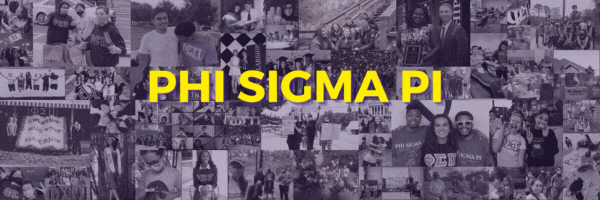 Looking for a way to give back to the community, meet new people, and add leadership to your resume?Join Phi Sigma Pi, an inclusive organization dedicated to improving humanity with honor!Through our organization, you can develop your leadership skills with our exclusive Leadership in Action Program and give back to our campus and community through service projects and events. Our organization is a place for you to strengthen the leader within.Upcoming Recruitment Events
Thur., Sep. 15 at 6 p.m. EST - Info Session at West Arch Room 259Mon. Sep. 19 at 6 p.m. EST - Game Night at West Arch Room 260Thur., Sep. 22 at 6 p.m. EST - Info Session at West Arch Room 259Mon., Sep. 26 at 6 p.m. EST - Game Night at West Arch Room 260Learn more about your place in Phi Sigma Pi and see our Members in action over on our website. We’re looking forward to connecting with you and empowering your leadership together!